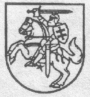 MARIJAMPOLĖS ,,ŠALTINIO” PAGRINDINĖS MOKYKLOSDIREKTORIUSĮSAKYMASDĖL POVEIKIO PRIEMONIŲ TAIKYMO NETINKAMAI BESIELGIANTIEMS MOKINIAMS2013 m. vasario  25 d. Nr. V1-9Marijampolė Vadovaudamasis Lietuvos Respublikos švietimo ir mokslo ministro 2012-08-28 įsakymu Nr. V-1268 pritartomis Rekomendacijomis dėl poveikio priemonių taikymo netinkamai besielgiantiems mokiniams (Žin., 2012, Nr. 71-632) punktais 30.1; 31.1; 31.2:              1. T v i r t i n u poveikio priemonių taikymo netinkamai besielgiantiems mokiniams „Šaltinio“ pagrindinėje mokykloje tvarką (pridedama).2. S k i r i u :2.1. Astą Liepinienę, socialinę pedagogę, Gintarę Barkevičienę, socialinę pedagogę, Vitaliją Rimavičienę, specialiąją pedagogę-logopedę, Gailiną Krakauskienę, specialiąją pedagogę-logopedę, Raimondą Bliūdžiuvienę, psichologę, Rimą Baronienę, direktoriaus pavaduotoją ugdymui, Dalę Balandienę, direktoriaus pavaduotoją ugdymui,  įgaliotais asmenimis, pagal kompetenciją dalyvauti taikant poveikio priemones.2.2. Astą Liepinienę, socialinę pedagogę, Gintarę Barkevičienę, socialinę pedagogę, Vitaliją Rimavičienę, specialiąją pedagogę-logopedę, Gailiną Krakauskienę, specialiąją pedagogę-logopedę,  Rimą Baronienę, direktoriaus pavaduotoją ugdymui, Dalę Balandienę, direktoriaus pavaduotoją ugdymui, - mokyklos darbuotojus, prižiūrinčius mokinius 10, 18, 19.6 punktuose numatytais atvejais. Direktorius                                                                                                 Jonas Kukukas